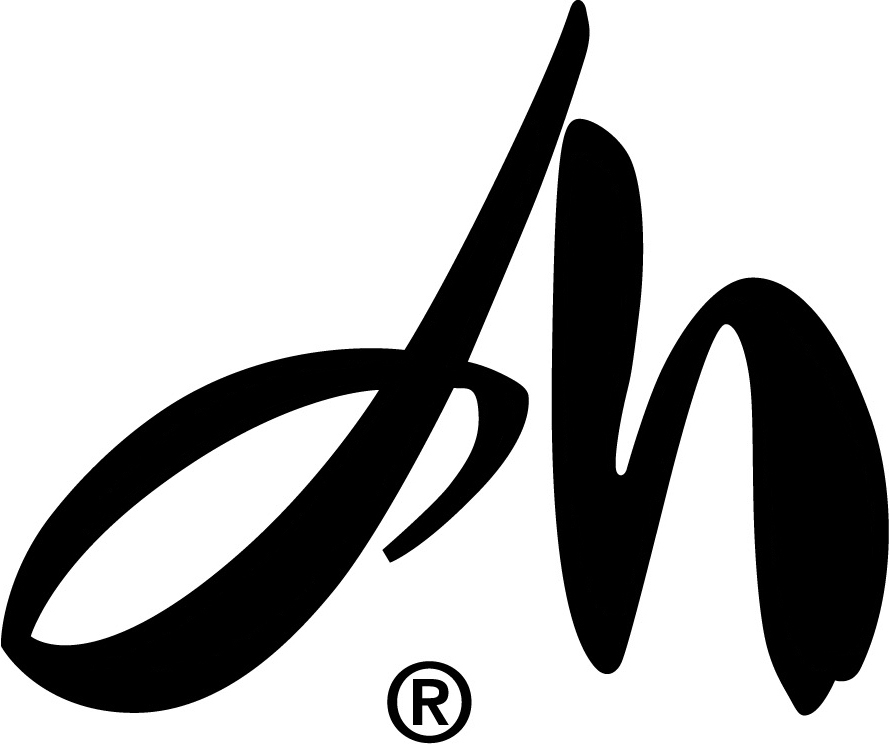 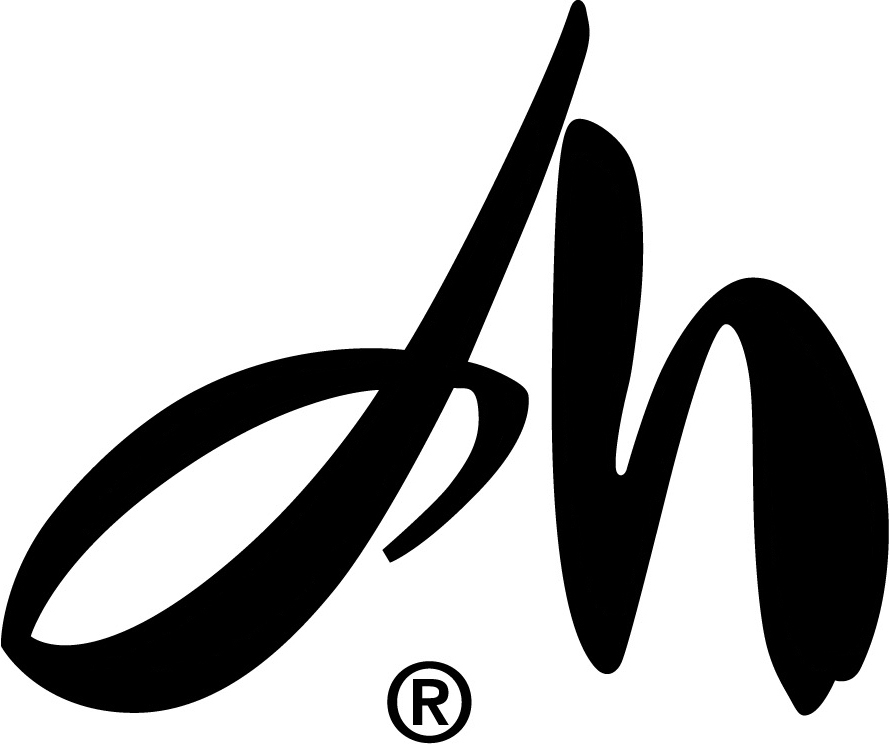 АнкетаСведения об участнике конкурсаФИО: Грибкова Татьяна Александровнадата рождения: 25.10.1999школа, класс: №263, 7а, студия журналистики Дома детского творчества «Измайловский»назовите образовательные события, которые вы считаете для себя наиболее значимыми: Первый международный конкурс юных чтецов «Живая классика»что побудило вас стать участником конкурса: желание сделать интересный проекткто входит в вашу группу поддержки: папа Александр Александрович, одноклассница Оксана Тихомирова, подруга Саша МасловскаяСведения о представляемом проектеНазвание: Я знаю, что мы сделаем этим летомИдея, девиз, слоган проекта: Превратим хлам в объекты современного искусстваНа решение каких проблем направлен проект: Хочется освободить людей от мусора, развить их воображение, поднять настроение, а также дать возможность задуматься о том, что их окружаетчто изменится в результате реализации проекта: остановки станут красивеечему вы научились в ходе создания проекта: Задумываться об окружающих объектах, придумывать идеи, стараться представить их на деле